ПРОЕКТ ПОСТАНОВЛЕНИЕ №___От «___».___. 20__22 года                                                                                  а. ПшичоОб утверждении Порядка и методики прогнозирования поступлений доходов в бюджет муниципального образования «Хатажукайское сельское поселение» Шовгеновского района Республики Адыгея В соответствии с пунктом 1 статьи 160.1 Бюджетного кодекса Российской Федерации, Постановлением Правительства РФ от 23 июня 2016г. № 574 «Об общих требованиях к методике прогнозирования поступлений доходов в бюджеты бюджетной системы Российской Федерации», администрация муниципального образования «Хатажукайское сельское поселение» Шовгеновского района Республики АдыгеяПОСТАНОВЛЯЕТ:Утвердить Порядок прогнозирования поступлений доходов в бюджет муниципального образования «Хатажукайское сельское поселение» Шовгеновского района Республики Адыгея согласно приложению к настоящему постановлению.Признать утратившим силу постановление администрации муниципального образования «Хатажукайское сельское поселение» Шовгеновского района Республики Адыгея от 16.05.2017г. № 22 «Об утверждении методики прогнозирования поступлений администрируемых доходов в бюджет муниципального образования " Хатажукайское сельское поселение».3. Контроль за исполнением настоящего постановления возложить оставляю за собой.4. Настоящее постановление вступает в силу с даты подписания и применяется к правоотношениям, возникающим при составлении и исполнении бюджета муниципального образования, начиная с бюджета на 2022 год и на плановый период 2023 и 2024 годов. Глава муниципального образования «Хатажукайское сельское поселение» 			                       	К.А. КарабетовПорядокпрогнозирования поступлений доходов в бюджет муниципального образования «Хатажукайское сельское поселение» Шовгеновского района Республики АдыгеяОбщие положения1. Настоящий Порядок определяет методику прогнозирования поступлений доходов в бюджет муниципального образования «Хатажукайское сельское поселение» Шовгеновского района Республики Адыгея, администрирование которых осуществляет администрация муниципального образования «Хатажукайское сельское поселение» Шовгеновского района Республики Адыгея (далее - главный администратор доходов, администратор доходов).2. Методика прогнозирования разрабатывается на основе единых подходов к прогнозированию поступлений доходов в текущем финансовом году, очередном финансовом году и плановом периоде. Для текущего финансового года методика прогнозирования предусматривает, в том числе, использование данных о фактических поступлениях доходов за истекший период этого года, данные о котором подтверждены бюджетной отчетностью.3. Перечень доходов бюджета муниципального образования «Хатажукайское сельское поселение» Шовгеновского района Республики Адыгея, администрирование которых осуществляет администратор доходов, наделенный соответствующими полномочиями, утверждается администрацией муниципального образования «Хатажукайское сельское поселение» Шовгеновского района Республики Адыгея в соответствии с общими требованиями, установленными Правительством Российской Федерации. 4. Доходы бюджета муниципального образования «Хатажукайское сельское поселение» Шовгеновского района Республики Адыгея, администрирование которых осуществляет администратор доходов, подразделяются на доходы прогнозируемые и непрогнозируемые, но фактически поступающие в доход бюджета муниципального образования «Хатажукайское сельское поселение» Шовгеновского района Республики Адыгея.Прогнозирование непрогнозируемых доходов не осуществляется в связи с невозможностью достоверно определить объемы их поступлений на очередной финансовый год и плановый период.Планируемый объем непрогнозируемых доходов подлежит включению в доходную часть бюджета муниципального образования «Хатажукайское сельское поселение» Шовгеновского района Республики Адыгея в течение финансового года с учетом документов, устанавливающих соответствующие полномочия и информации о фактическом поступлении доходов. В течение текущего года, в случае изменения тенденции поступлений по кодам непрогнозируемых доходов в сторону увеличения (уменьшения) производится корректировка планируемых объемов поступлений соответственно в сторону увеличения (уменьшения) до ожидаемого объема поступлений в текущем году.5. Методика прогнозирования предусматривает использование при расчете прогнозного объема поступлений доходов оценки ожидаемых результатов работы по взысканию дебиторской задолженности по доходам, получаемой на основании данных о планирующемся зачислении, а также влияния на объем поступлений доходов отдельных решений Президента Российской Федерации, Правительства Российской Федерации, высших исполнительных органов государственной власти Республики Адыгея и представительных органов Шовгеновского района и муниципального образования «Хатажукайское сельское поселение» Шовгеновского района Республики Адыгея.6. Методика прогнозирования составляется с учетом нормативных правовых актов Российской Федерации, Республики Адыгея, представительного органа Шовгеновского района Республики Адыгея, решений СНД муниципального образования «Хатажукайское сельское поселение» Шовгеновского района Республики Адыгея. При этом проекты нормативных правовых актов и (или) проекты актов, предусматривающих внесение изменений в соответствующие нормативные правовые акты, могут учитываться при расчете прогнозного объема поступлений доходов по решению должностного лица администрации муниципального образования «Хатажукайское сельское поселение» Шовгеновского района Республики Адыгея, ответственного за составление проекта местного бюджета.7. Прогнозирование доходов бюджета осуществляется на основе:1) показателей прогноза социально-экономического развития Российской Федерации, Республики Адыгея, Шовгеновского района Республики Адыгея, муниципального образования «Хатажукайское сельское поселение» Шовгеновского района Республики Адыгея в случаях, когда прогноз соответствующего вида доходов предусматривает использование показателей социально-экономического развития;2) основных направлений бюджетной и налоговой политики;3) действующего бюджетного и налогового законодательства с учетом предполагаемых изменений.8. Прогнозирование доходов бюджета включает проведение следующих мероприятий:1) мониторинг динамики поступлений неналоговых доходов, основанный на статистических данных не менее чем за 3 года или за весь период поступлений определенных видов доходов в случае, если он не превышает 3 года;2) расчет прогноза поступлений.9. Для расчета прогноза поступлений используются:1) статистическая, бюджетная и налоговая отчетность;2) оценка поступлений доходов в бюджет поселения в текущем финансовом году;3) материалы и сведения, предоставляемые хозяйствующими субъектами. 9. Прогнозирование по видам доходов осуществляется по Методике прогнозирования поступлений доходов в бюджет муниципального образования «Хатажукайское сельское поселение» Шовгеновского района Республики Адыгея в соответствии с приложением к настоящему Порядку.Приложение к Порядку прогнозирования поступлений доходов в бюджет муниципального образования «Хатажукайское сельское поселение» Шовгеновского района Республики АдыгеяМЕТОДИКАпрогнозирования поступлений доходов в бюджет муниципального образования «Хатажукайское сельское поселение» Шовгеновского района Республики АдыгеяРЕСПУБЛИКА АДЫГЕЯМуниципальное образование«Хатажукайское сельское поселение»385462, а. Пшичо,ул. Ленина, 51тел. 9-31-36,тел. Факс (87773) 9-31-36e-mail: dnurbij @ yandex.ruАДЫГЭ РЕСПУБЛИКХьатыгъужъкъоемуниципальнэкъоджэпсэупIэ чIыпIэм изэхэщапI385462, къ. Пщычэу,ур. Лениным ыцI, 51тел. 9-31-36,тел. Факс (87773) 9-31-36e-mail: dnurbij @ yandex.ruПриложение к постановлению администрации муниципального образования «Хатажукайское сельское поселение» Шовгеновского района Республики Адыгея от «___» ______ ____ года №_____№
п/пКод главного администратора доходовНаимено-вание главного админист-ратора доходовКБК 1Наименование
КБК доходовНаименование метода расчета 2Формула расчета 3Алгоритм расчета 4Описание показателей 51782админист-рация муниципального образования«Хатажукайское сельское поселение»11602010020100140Административные штрафы, установленные законами субъектов Российской Федерации об административных правонарушениях, за нарушение законов и иных нормативных правовых актов субъектов Российской ФедерацииМетод прямого расчета или метод усредненияПш = ∑S  /32782админист-рация муниципального образования«Хатажукайское сельское поселение»11701050100000180Невыясненные поступления, зачисляемые в  бюджеты сельских поселенийПрогнозирование вышеуказанных доходов не осуществляется в связи с невозможностью достоверно определить объемы поступлений на очередной финансовый год и плановый период. Прогнозируемый объем указанных доходов подлежит включению в доходную часть бюджета муниципального образования «Хатажукайское сельское поселение» Шовгеновского района Республики Адыгея в течение финансового года с учетом информации о фактическом поступлении. В течение текущего года, в случае изменения тенденции поступлений по кодам доходов, указанных выше, в сторону увеличения (уменьшения) производится корректировка прогнозных объемов поступлений соответственно в сторону увеличения (уменьшения) до ожидаемого объема поступлений в текущем году3782админист-рация муниципального образования«Хатажукайское  сельское поселение»11705050100000180Прочие неналоговые доходы бюджетов сельских поселенийПрогнозирование вышеуказанных доходов не осуществляется в связи с невозможностью достоверно определить объемы поступлений на очередной финансовый год и плановый период. Прогнозируемый объем указанных доходов подлежит включению в доходную часть бюджета муниципального образования «Хатажукайское сельское поселение» Шовгеновского района Республики Адыгея в течение финансового года с учетом информации о фактическом поступлении. В течение текущего года, в случае изменения тенденции поступлений по кодам доходов, указанных выше, в сторону увеличения (уменьшения) производится корректировка прогнозных объемов поступлений соответственно в сторону увеличения (уменьшения) до ожидаемого объема поступлений в текущем году4782админист-рация муниципального образования«Хатажукайское сельское поселение»20215002100000150Дотации бюджетам сельских поселений на поддержку мер по обеспечению сбалансированности бюджетов Ожидаемый объем безвозмездных поступлений определяется на основании объема расходов соответствующего бюджета бюджетной системы Российской Федерации в случае, если такой объем расходов определен5782админист-рация муниципального образования«Хатажукайское сельское поселение»20215001100000150Дотации бюджетам сельских поселений на выравнивание бюджетной обеспеченности из бюджета субъекта Российской ФедерацииОжидаемый объем безвозмездных поступлений определяется на основании объема расходов соответствующего бюджета бюджетной системы Российской Федерации в случае, если такой объем расходов определен6782админист-рация муниципального образования«Хатажукайское сельское поселение»20219999100000150Прочие дотации бюджетам сельских поселений7782админист-рация муниципального образования«Хатажукайское сельское поселение»20230024100000150 Субвенции бюджетам сельских поселений на выполнение передаваемых полномочий субъектов Российский ФедерацийВключаются в доходную часть бюджета муниципального образования«Хатажукайское сельское поселение»в объеме, утверждаемом законом (решением) о бюджете и (или) проектом закона (решения) о бюджете Республики Адыгея и Шовгеновского района Республики Адыгея на очередной финансовый год и плановый период, нормативными правовыми актами органов власти Республики Адыгея, муниципальными правовыми актами органов местного самоуправления Шовгеновского района Республики Адыгея8782админист-рация муниципального образования«Хатажукайское сельское поселение»20235118100000150 Субвенции бюджетам сельских поселений на осуществление первичного воинского учета на территориях, где отсутствуют военные комиссариаты Включаются в доходную часть бюджета муниципального образования«Хатажукайское сельское поселение»в объеме, утверждаемом законом (решением) о бюджете и (или) проектом закона (решения) о бюджете Республики Адыгея и Шовгеновского района Республики Адыгея на очередной финансовый год и плановый период, нормативными правовыми актами органов власти Республики Адыгея, муниципальными правовыми актами органов местного самоуправления Шовгеновского района Республики Адыгея9782админист-рация муниципального образования«Хатажукайское сельское поселение»20249999100000150 Прочие межбюджетные трансферты, передаваемые бюджетам сельских поселений Включаются в доходную часть бюджета муниципального образования«Хатажукайское сельское поселение» в объеме, утверждаемом законом (решением) о бюджете и (или) проектом закона (решения) о бюджете Республики Адыгея и Шовгеновского района Республики Адыгея на очередной финансовый год и плановый период, нормативными правовыми актами органов власти Республики Адыгея, муниципальными правовыми актами органов местного самоуправления Шовгеновского района Республики Адыгея, заключенными соглашениями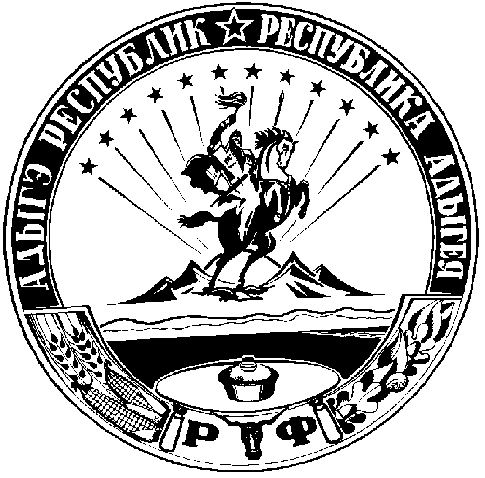 